Γραφείο Γενικού Τουρισμού
                 Μητροπόλεως 43, Θεσσαλονίκη 54624
              	 	      Τηλ: 2310-251111, 2310-221992,  Fax: 2310-251112
    e-mail: info@connection-travel.gr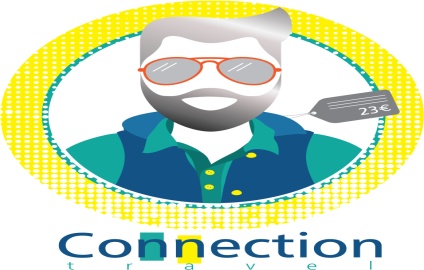 ΜΗ.ΤΕ. 09.33.Ε.61.00.00386.00Χαρά μας να σας φιλοξενήσουμε  στη Θεσσαλονίκη.Προς : ΓΥΜΝΑΣΙΟ ΜΕΛΕΣΩΝ Υπ’ όψιν : Επιτροπής Εκδρομής   ΘΕΣΣΑΛΟΝΙΚΗ 16-21/04/2024     4 διανυκτερεύσεις.
Στοιχεία εκδρομής : 45 μαθητές  και  4 συνοδοί 	Ξενοδοχεία στα Ιωάννινα  μια ή δυο διανυκτερεύσεις .Grand Serai Congress & Spa Hotel 5*             www.grandserai.comEllopia Poin Hotel 3*                                            www.ellopiapointhotel.grΣτην τιμή συμπεριλαμβάνονται: Η οδική μεταφορά από τον χώρο του σχολείου  στο λιμάνι , ακτοπλοϊκή μετάβαση σε καμπίνες όλοι οι συμμετέχοντες  οδικός Ιωάννινα- Θεσσαλονίκη και αεροπορικός κατά την επιστροφή .Αγαπητοί συνεργάτες,Σε απάντηση του email σας, επιβεβαιώνουμε διαθεσιμότητα για τα ΓΥΜΝΑΣΙΟ ΜΕΛΕΣΩΝ  ως ακολούθως :16/04/2024 Ηράκλειο 21:00 Πειραιάς 06:15 ( επόμενη ημέρα )12 καμπίνες ΑΒ4 (τετράκλινες εσωτερικές με WC)2 καμπίνες ΑΒ2 ( δίκλινες εσωτερικές με WC)Με την Skyexpress Αποσκευές :  μία  χειραποσκευή 8 κιλών + ένα προσωπικό αντικείμενο, και μία  παραδοτέα αποσκευή 20 κιλών ανά άτομο21/04/2024   ΘΕΣΣΑΛΟΝΙΚΗ-ΗΡΑΚΛΕΙΟ GQ560Όλες οι απαραίτητες οδικές μετακινήσεις (με  πολυτελή και ασφαλή  λεωφορείο με εφεδρικούς οδηγούς   ,  το οποίο θα πληροί  όλες τις προδιαγραφές του ΚΟΚ για τη μεταφορά μαθητών) εφοδιασμένο με όλα τα απαραίτητα έγγραφα, σύμφωνα με το πρόγραμμα που θα συμφωνηθεί με την επιτροπή του σχολείου  . Καθώς και θα πληρούν όλες τις προϋποθέσεις ασφάλειας για τη μετακίνηση μαθητών (ζώνες ασφάλειας, έμπειροι οδηγοί κλπ.). Το προσωπικό (οδηγοί - συνοδοί) εκτός από όλα τα προβλεπόμενα από τον νόμο δικαιολογητικά, η συμπεριφορά τους απέναντι στα παιδιά και στους συνοδούς καθηγητές θα είναι άψογη, όπως αρμόζει σε σχολείο όλα τα μέτρα υγιεινής και ασφάλειας στο πούλμαν.Τέσσερεις  (4)  διανυκτερεύσεις   σε ένα από τα προτεινόμενα ξενοδοχεία σε  δίκλινα τρίκλινα χωρίς ράντζα   δωμάτια για τους μαθητές και μονόκλινα για τους καθηγητές  σε ένα κατάλυμα όλοι οι συμμετέχοντες με νυχτερινή φύλαξη . Δωρεάν συμμετοχή των  (4) συνοδών καθηγητών. Ο φόρος διαμονής πληρώνεται απευθείας στα αντίστοιχα ξενοδοχεία Επίσκεψη   ξενάγηση όπου απαιτείτε σύμφωνα με το πρόγραμμα του  σχολείου  . Συνοδός γραφείου στη εκδρομή.Αποδοχή  ποινικής ρήτρας, σε περίπτωση αθέτησης των όρων τουΣυμβολαίου.Ασφάλιση αστικής ευθύνης, ταξιδιωτική ασφάλιση και  ατομικές ασφαλιστικές καλύψεις  μαθητών καθηγητών   (ασφάλεια ζωής, έξοδα επαναπατρισμού, ιατροφαρμακευτική περίθαλψη κ.τ.λ.) η οποία καλύπτει τους εκδρομείς καθ’ όλη τη διάρκεια της παραμονής τους με επείγουσα αερομεταφορά  και με παρουσία ιατρού, αν χρειαστεί, με Αριθμός Συμβολαίου Νo 115724 Ευρωπαϊκή Πίστη Συμπεριλαμβάνεται Φ.Π.ΑΣημειώσεις:Δεν συμπεριλαμβάνεται ο νέος φόρος διαμονής  στα ξενοδοχεία 5* στα 4€ στα 4*  3€ και στα ξενοδοχεία 3* 1,5€ ανά δωμάτιο ανά διανυκτέρευσηΑποδοχή όλων των όρων της προκήρυξης, κάθε προϋπόθεση που κρίνεται απαραίτητη από την επιτροπή επιλογής αναδόχου θα αναφέρεται και θα συνυπογράφεται στο συμφωνητικό της εκδρομήςΟι τιμές σε όλα τα αναφερόμενα ξενοδοχεία είναι πραγματικές.                                                      Με εκτίμηση,ΚΑΡΑΓΙΑΝΝΟΥΔΗΣ Δ. ΙΩΑΝΝΗΣΜΟΒ. 6976117511TEL.2310251111Σχολεία που εξυπηρετήσαμε την σχολική περίοδο 2022 – 20231)  5 ΓΕΝΙΚΟ ΛΥΚΕΙΟ  ΒΟΛΟΥ                                                   2)  2 ΓΕΝΙΚΟ ΛΥΚΕΙΟ  ΔΡΑΜΑΣ3) 1 ΓΕΝΙΚΟ ΛΥΚΕΙΟ  ΔΡΑΜΑΣ                                                 4)  ΓΥΜΝΑΣΙΟ ΜΕ Λ.Τ. ΚΑΣΣΙΟΠΗΣ5)  8 ΓΕΝΙΚΟ ΛΥΚΕΙΟ ΠΑΤΡΑΣ			       6)  ΓΕΝΙΚΟ  ΛΥΚΕΙΟ ΤΡΑΓΑΙΑΣ7)  ΓΕΝΙΚΟ ΛΥΚΕΙΟ ΑΙΤΩΛΙΚΟΥ                                               8)  10 ΕΠΑΛ ΑΘΗΝΩΝ9)  ΓΥΜΝΑΣΙΟ ΒΕΡΔΙΚΟΥΣΙΑΣ  			     10)  Γ.Λ.Τ. ΜΟΣΧΟΧΩΡΙΟΥ11)  ΓΕΝΙΚΟ ΛΥΚΕΙΟ  ΠΕΛΑΣΓΙΑΣ		      12)  2 ΓΕΝΙΚΟ ΛΥΚΕΙΟ ΓΡΕΒΕΝΩΝ13)  ΜΟΥΣΙΚΟ  ΣΧΟΛΕΙΟ ΑΓΡΙΝΙΟΥ	                           14)  ΓΕΝΙΚΟ ΛΥΚΕΙΟ ΠΑΡΑΛΙΑΣ15)  1 ΓΥΜΝΑΣΙΟ  ΚΕΡΚΥΡΑΣ  			     16)  ΓΥΜΝΑΣΙΟ Τ.Λ. ΓΑΥΡΙΟΥ17)  ΔΕΣΚΕΙΟ ΓΕΝΙΚΟ ΛΥΚΕΙΟ ΠΑΡΓΑΣ		     18)  ΓΕΝΙΚΟ ΛΥΚΕΙΟ ΚΟΝΙΤΣΑΣ19)  ΓΥΜΝΑΣΙΟ ΛΙΜΕΝΑ ΘΑΣΟΥ  	                         20)  ΓΕΝΙΚΟ ΛΥΚΕΙΟ ΛΕΩΝΙΔΟΥ ΑΚΤ21)  1 ΕΠΑΛ ΞΑΝΘΗΣ			     22)  ΓΕΝΙΚΟ ΛΥΚΕΙΟ ΛΑΠΠΑ23)  ΓΕΝΙΚΟ ΛΥΚΕΙΟ  ΚΡΕΜΑΣΤΗΣ 		     24)  ΓΕΝΙΚΟ  ΜΑΡΟΘΟΚΑΜΠΟΥ25)  ΕΠΑΛ ΣΕΡΒΙΩΝ 				     26) ΓΥΜΝΑΣΙΟ ΛΤ ΒΟΛΙΜΩΝ27)  ΓΕΝΙΚΟ ΛΥΚΕΙΟ ΑΝΤΙΣΣΑΣ  	                          28)  4 ΓΕΝΙΚΟ ΛΥΚΕΙΟ  ΜΥΤΙΛΗΝΗΣ29)  4 ΓΥΜΝΑΣΙΟ  ΛΑΓΚΑΔΑ Λ.Τ		     30)  7 ΔΗΜΟΤΙΚΟ ΣΧΟΛΕΙΟ  ΣΕΡΡΩΝ31)  ΓΕΝΙΚΟ ΛΥΚΕΙΟ ΜΥΤΙΚΑ 			     32)  5 ΓΕΝΙΚΟ ΛΥΚΕΙΟ  ΚΑΒΑΛΑΣ33) ΕΠΑΛ ΝΑΞΟΥ  				     34) 3 ΓΕΝΙΚΟ ΛΥΚΕΙΟ ΦΛΩΡΙΝΑΣ35) ΓΕΛ ΚΟΡΩΝΕΙΑΣ-ΛΑΓΚΑΔΙΚΙΑ		     36) 3 ΓΕΝΙΚΟ ΛΥΚΕΙΟ ΧΑΙΔΑΡΙΟΥ37) ΓΕΝΙΚΟ ΛΥΚΕΙΟ ΟΡΧΟΜΕΝΟΥ ΒΟΙΩΤΙΑΣ 	     38) ΕΠΑΛ ΜΟΙΡΩΝ39) ΓΥΜΝΑΣΙΟ ΑΣΣΗΡΟΥ			     40) ΓΕΝΙΚΟ ΛΥΚΕΙΟ ΣΑΜΟΥ41) ΓΕΝΙΚΟ ΛΥΚΕΙΟ  ΑΝΤΙΣΣΑΣ  		     42) ΓΥΜΝΑΣΙΟ ΘΕΡΜΗΣ  ΜΥΤΙΛΗΝΗΣ43) 2 ΔΗΜΟΤΙΚΟ  ΞΑΝΘΗΣ 			     44) ΜΟΥΣΙΚΟ ΣΧΟΛΕΙΟ ΡΕΘΥΜΝΟΥ45) 1 ΓΥΜΝΑΣΙΟ ΑΛΕΞΑΝΔΡΟΥΠΟΛΗΣ 		     46) 5 ΓΕΙΚΟ ΛΥΚΕΙΟ  ΜΥΤΙΛΗΝΗΣ47) 3 ΓΥΜΝΑΣΙΟ  ΚΑΣΤΟΡΙΑΣ			     48) ΓΕΝΙΚΟ ΛΥΚΕΙΟ ΜΑΡΜΑΡΑΣ49) ΓΥΜΝΑΣΙΟ ΚΑΛΟΧΩΡΙΟΥ			     50) ΓΕΙΚΟ ΛΥΚΕΙΟ  ΛΕΩΝΙΔΙΟΥ51) ΓΕΝΙΚΟ ΛΥΚΕΙΟ ΚΡΕΜΑΣΤΗΣ  		     52) ΕΠΑΛ ΜΟΥΔΡΟΥ53) ΜΟΥΣΙΚΟ ΣΧΟΛΕΙΟ ΛΑΡΙΣΣΑΣ		     54) 12 ΔΗΜΟΤΙΚΟ  ΣΧΟΛΕΙΟ ΑΜΠΕΛΟΚΗΠΩΝ55) 1  ΔΗΜΟΤΙΚΟ ΣΧΟΛΕΙΟ ΕΠΑΝΟΜΗΣ		     56) 8 ΓΕΝΙΚΟ ΛΥΚΕΙΟ ΑΘΗΝΩΝ57) ΓΕΝΙΚΟ ΛΥΚΕΙΟ ΚΑΣΤΕΛΛΙΟΥ  		     58) 18 ΔΗΜΟΤΙΚΟ ΣΧΟΛΕΙΟ  ΡΟΔΟΥ59) ΓΕΝΙΚΟ ΛΥΚΕΙΟ ΧΡΥΣΟΥΠΟΛΗΣ	  	     60) ΓΥΜΝΑΣΙΟ ΒΑΠΤΙΣΤΗΣ ΚΙΛΚΙΣ61) ΓΕΝΙΚΟ ΛΥΚΕΙΟ ΘΕΡΜΟΥ			     62) 2 ΓΥΜΝΑΣΙΟ ΚΙΣΣΑΜΟΥ63) 2 ΓΕΝΙΚΟ ΛΥΚΕΙΟ  ΑΝΑΤΟΛΙΑ  		     64) ΓΕΝΙΚΟ ΛΥΚΕΙΟ ΑΜΑΡΥΝΘΟΥ65) ΓΥΜΝΑΣΙΟ ΔΡΑΒΗΣΚΟΥ		          	     66) 1 ΓΥΜΝΑΣΙΟ ΑΛΕΞΑΝΔΡΟΥΠΟΛΗΣ67) 1 ΕΠΑΛ ΓΑΛΑΤΑ				     68) ΓΕΛ ΚΑΙ ΕΠΑΛ ΑΜΕΡΙΚΑΝΙΚΗΣ ΓΕΩ ΣΧΟΛΗΣ69) 4 ΓΥΜΝΑΣΙΟ ΝΕΑΠΟΛΗΣ   			     70) 1 ΕΠΑΛ ΞΑΝΘΗΣ71) 8 ΓΕΝΙΚΟ ΛΥΚΕΙΟ ΠΑΤΡΑΣ			     72) 5 ΓΥΜΝΑΣΙΟ ΧΑΛΚΙΔΑΣ73) 3 ΓΥΜΝΑΣΙΟ ΠΡΕΒΕΖΑΣ			     74) 1 ΓΕΝΙΚΟ ΛΥΚΕΙΟ  ΦΙΛΙΠΠΙΑΔΑΣ75) 5 ΓΥΜΝΑΣΙΟ ΑΡΤΑΣ		                         76) ΓΕΝΙΚΟ ΛΥΚΕΙΟ ΛΕΩΝΙΔΙΟΥ77) ΓΥΜΝΑΣΙΟ ΜΑΝΤΑΜΑΔΟΥ   		     78) ΓΥΜΝΑΣΙΟ ΣΚΟΤΟΥΣΑΣ79) ΓΥΜΝΑΣΙΟ ΤΡΑΓΑΙΑΣ  			     80) ΔΗΜΟΤΙΚΟ ΣΧΟΛΕΙΟ ΣΥΡΟΥ81) ΔΗΜΟΤΙΚΟ ΣΧΟΛΕΙΟ ΔΕΛΑΣΑΛ   ΑΛΙΜΟΥ 	     82) 41 ΔΗΜΟΤΙΚΟ ΣΧ. ΘΕΣΣΑΛΟΝΙΚΗΣOnoma Hotel www.onomahotel.comOnoma Hotel www.onomahotel.comOnoma Hotel www.onomahotel.com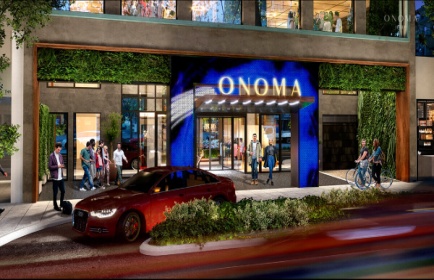 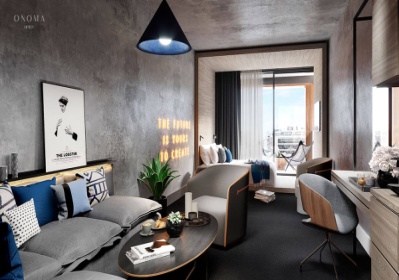 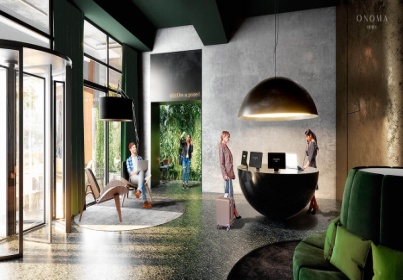 De LuxΤιμή με  πρωινόΤιμή με ημιδιατροφή439 € 489 €Anatolia Hotel www.anatoliahospitality.comAnatolia Hotel www.anatoliahospitality.comAnatolia Hotel www.anatoliahospitality.com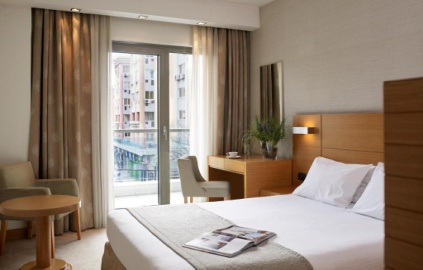 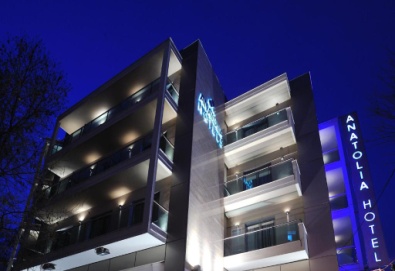 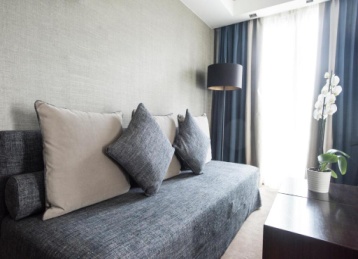 A’ CatΤιμή με  πρωινόΤιμή με ημιδιατροφή429 € 479 €Porto Palace Hotelwww.portopalace.grPorto Palace Hotelwww.portopalace.grPorto Palace Hotelwww.portopalace.gr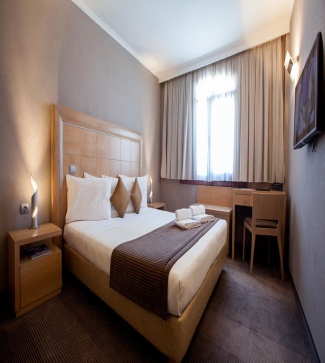 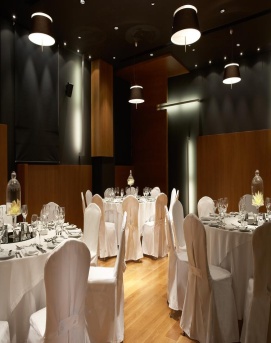 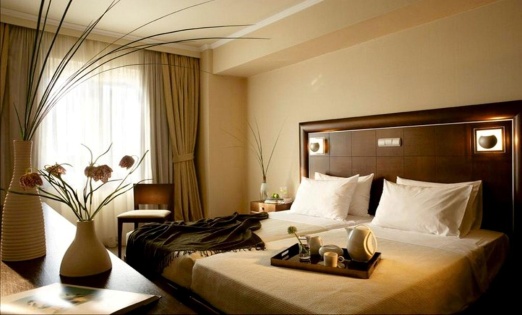 De LuxΤιμή με  πρωινόΤιμή με ημιδιατροφή449 € (€)499€Philippion Hotelwww.philippion.grPhilippion Hotelwww.philippion.grPhilippion Hotelwww.philippion.gr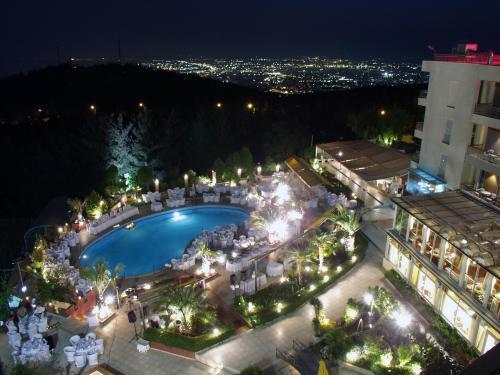 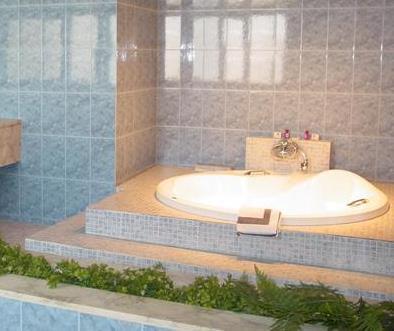 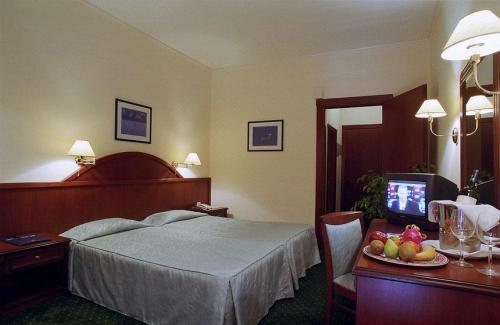 A’ CatΤιμή με  πρωινόΤιμή με ημιδιατροφή379 € (€)429€Capsis Hotelwww.capsishotel.grCapsis Hotelwww.capsishotel.grCapsis Hotelwww.capsishotel.gr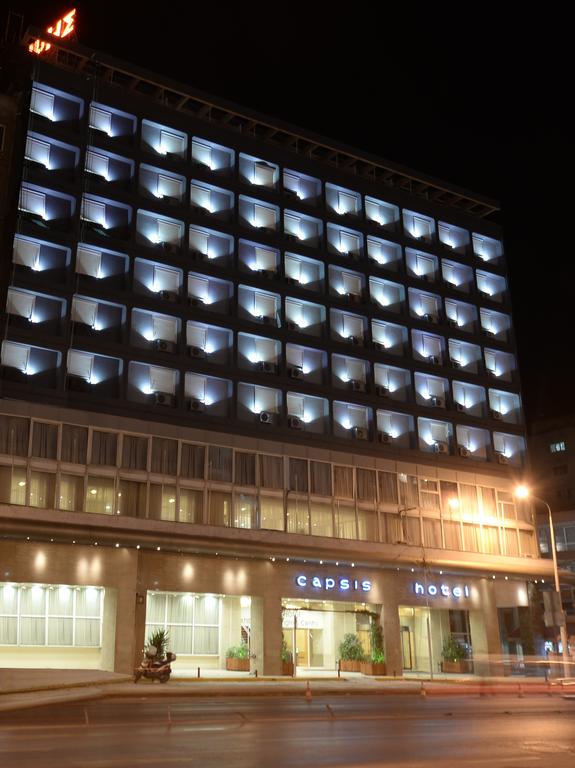 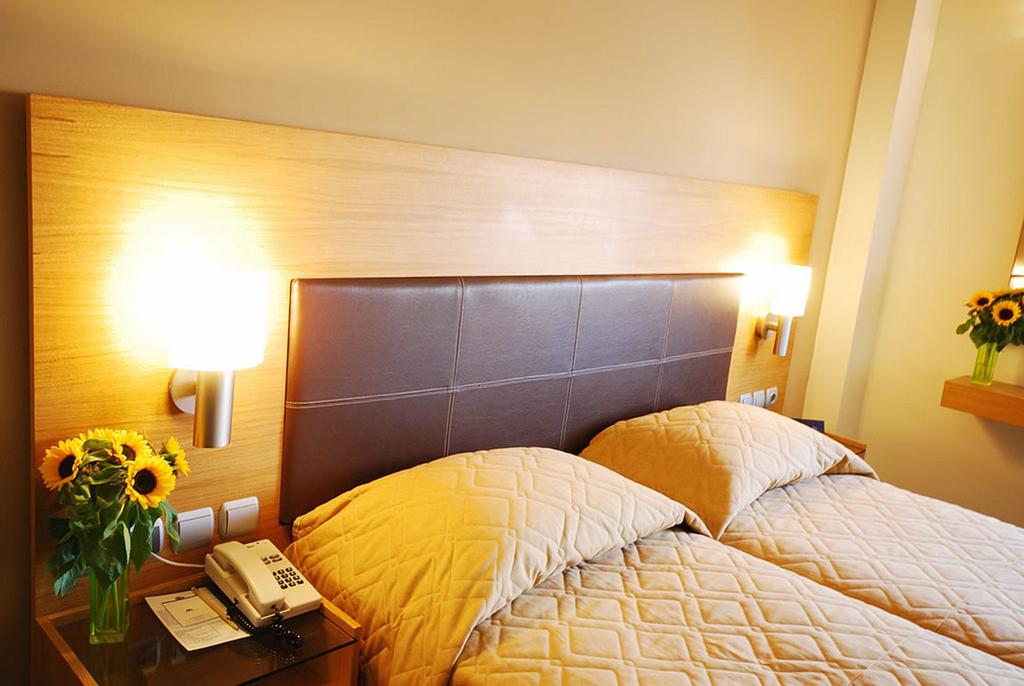 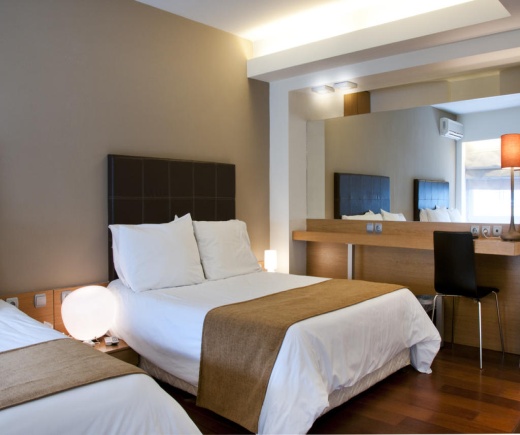 A’ CatΤιμή με  πρωινόΤιμή με ημιδιατροφή409 € (€)459€Ad Imperial Palace Hotelwww.ad-impelial-hotel .grAd Imperial Palace Hotelwww.ad-impelial-hotel .grAd Imperial Palace Hotelwww.ad-impelial-hotel .gr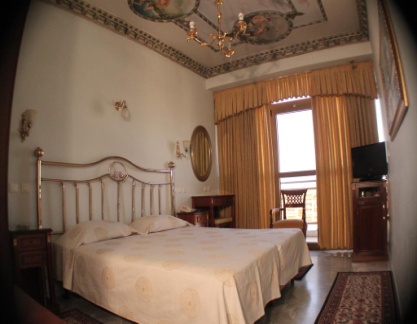 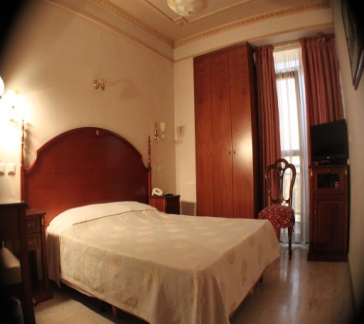 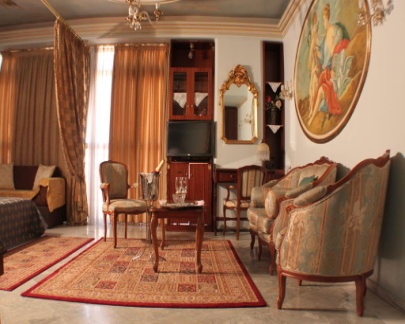 A’ CatΤιμή με  πρωινόΤιμή με ημιδιατροφή419 € (€)23€ανά μαθητή ανά ημέραTelioni Hotelwww.telioni.grTelioni Hotelwww.telioni.grTelioni Hotelwww.telioni.gr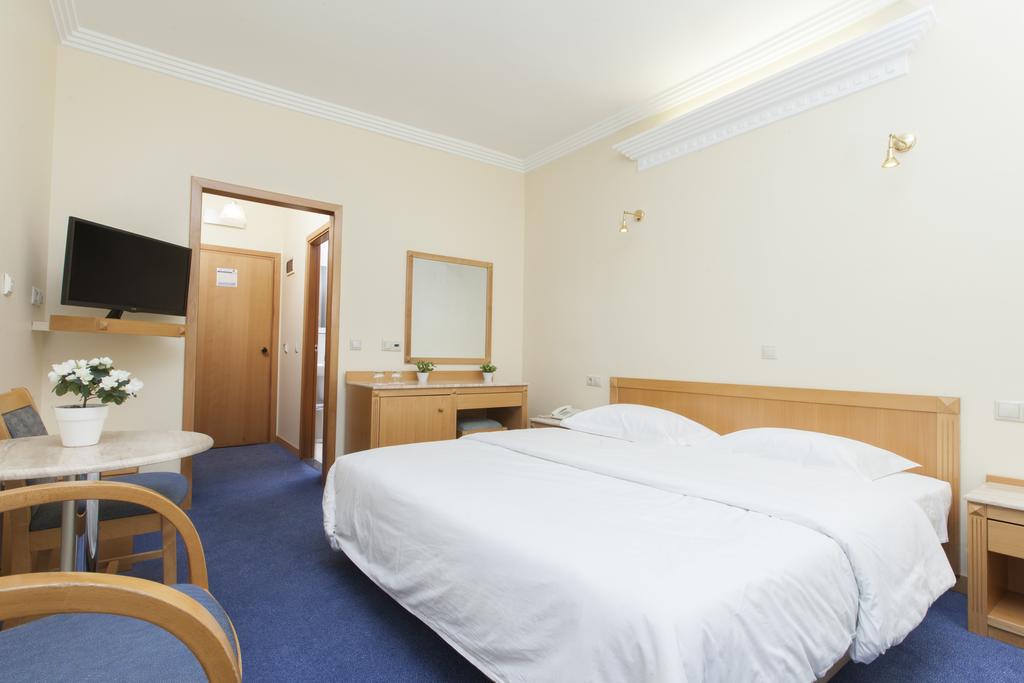 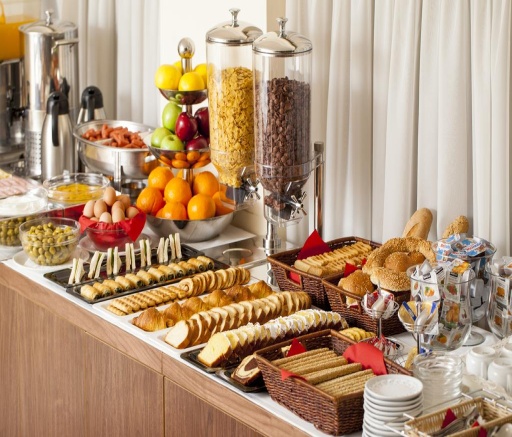 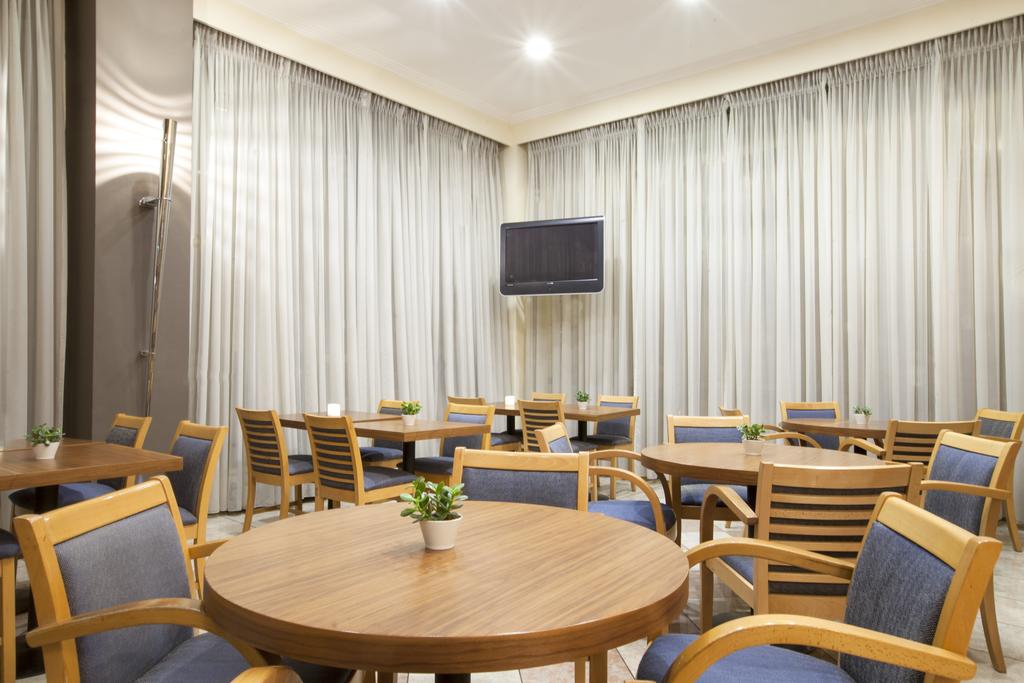 B’ CatΤιμή με  πρωινόΤιμή με ημιδιατροφή379 € (€)-Rotonda Hotel www.hotelrotonda.comRotonda Hotel www.hotelrotonda.comRotonda Hotel www.hotelrotonda.com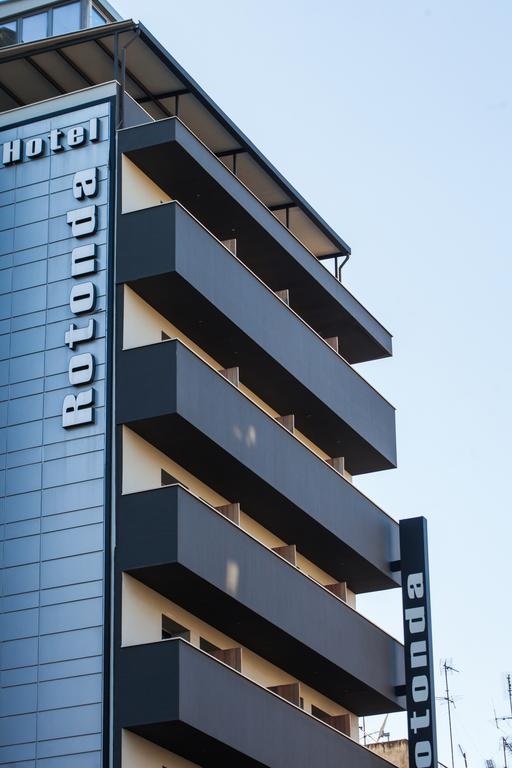 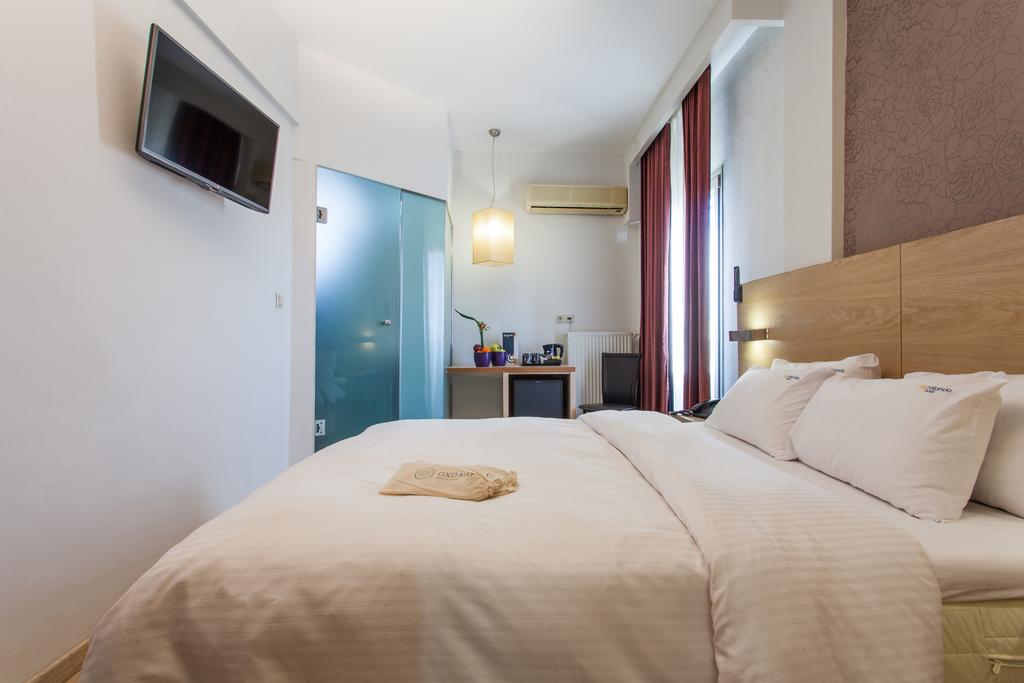 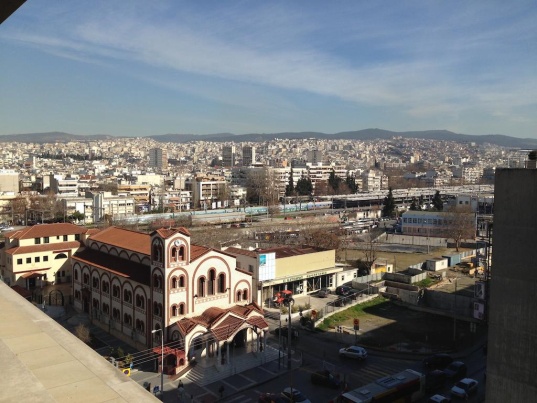 B’ CatΤιμή με  πρωινόΤιμή με ημιδιατροφή369 € (€)229€The Mavili urban stay www.themavili.grThe Mavili urban stay www.themavili.grThe Mavili urban stay www.themavili.gr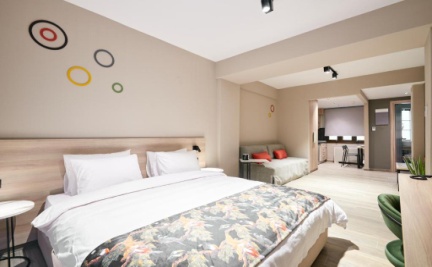 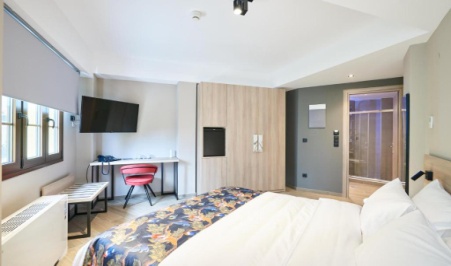 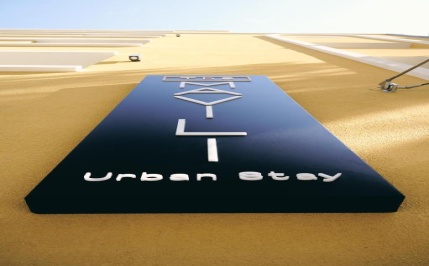 Τιμή με  πρωινόΤιμή με ημιδιατροφή365 € (€)-